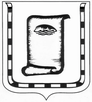 АДМИНИСТРАЦИЯ  ГОРОДА  НОВОАЛТАЙСКААЛТАЙСКОГО  КРАЯП О С Т А Н О В Л Е Н И Е09.07.2020                            г. Новоалтайск                              № 954О внесении изменений в постановление Администрации города Новоалтайска от 09.12.2019            № 2162     	Руководствуясь Федеральным законом от 06.10.2003 №131-ФЗ «Об общих принципах организации местного самоуправления в Российской Федерации», Федеральным законом от 27.07.2010 № 210-ФЗ «Об организации предоставления государственных и муниципальных услуг», п о с т а н о в л я ю:1. Внести в постановление Администрации города Новоалтайска                            от 09.12.2019 № 2162 «Об утверждении административного регламента по предоставлению муниципальной услуги «Прием заявлений, постановка на учет и зачисление детей в образовательные организации, реализующие основную образовательную программу дошкольного образования (детские сады)» следующие изменения:1.1. в приложении к постановлению пункт 1.5 абзац 6 вышеуказанного административного регламента   «- бланки и образец заполненного заявления о предоставлении муниципальной услуги, в соответствии с формой, приведённой в приложении 2 к настоящему Регламенту» – исключить;1.2. дополнить пунктом 1.7 вышеуказанного административного регламента следующего содержания:«1.7. Информация об оказании муниципальной услуги размещается в Единой государственной информационной системе социального обеспечения. Размещение и получение указанной информации в Единой государственной информационной системе социального обеспечения осуществляется в соответствии с Федеральным законом от 17.07.1999 № 178-ФЗ                                               «О государственной социальной помощи.»;1.3. подпункт 2.9.1.11 пункта 2.9 вышеуказанного административного регламента – исключить;1.4. подпункт 2.9.1.12 пункта 2.9 вышеуказанного административного регламента – исключить; 1.5. дополнить подпунктом 2.9.2.16. пункта 2.9 вышеуказанного административного регламента следующего содержания:«2.9.2.16. детям из многодетных семей, в которых один или оба родителя (опекуна, попечителя) являются гражданами Российской Федерации, в том числе вынужденными переселенцами, проживающими на территории Алтайского края, многодетным семьям иностранных граждан и лиц без гражданства, в том числе беженцев, проживающим на территории Алтайского края, в соответствии с законодательством Российской Федерации (закон Алтайского края                                 от 29.12.2006 № 148-ЗС «О дополнительных мерах социальной поддержки многодетных семей в Алтайском крае» (пунктом 1 статьи 3))»;  1.5. подпункт 2.9.17 вышеуказанного административного регламента изложить в следующей редакции:«2.9.17. Документом, подтверждающим преимущественное право для детей из многодетных семей, является свидетельство о рождении несовершеннолетних детей, справка о составе семьи.»;1.6. дополнить подпунктом 2.9.18 вышеуказанного административного регламента следующего содержания:«2.9.18. Документы, подтверждающие преимущественное право, представляются при подаче заявления следующими способами:- при подаче документов при личном обращении представляется оригинал документа, подтверждающего преимущественное право, а его копия в единственном экземпляре прикладываются к подаваемому заявлению;- при подаче документов посредством почтовой связи копия документа, подтверждающего преимущественное право, прикладывается в единственном экземпляре к почтовому отправлению;- при подаче документов по электронной почте электронная (сканированная) копия документа, подтверждающего преимущественное право, прикладывается к электронному письму в качестве вложения;         - при использовании Регионального портала, Единого портала к заполненной электронной форме заявления прикладывается электронная (сканированная) копия документа, подтверждающего преимущественное право.»;1.7. пункт 2.13 вышеуказанного административного регламента изложить в следующей редакции:«2.13. Требования к помещениям, в которых предоставляется муниципальная услуга, к залу ожидания, местам для заполнения запросов о предоставлении муниципальной услуги, информационным стендам с образцами их заполнения и перечнем документов, необходимых для предоставления муниципальной услуги, размещению и оформлению визуальной, текстовой и мультимедийной информации о порядке предоставления такой услуги, в том числе к обеспечению доступности для инвалидов указанных объектов в соответствии с законодательством Российской Федерации о социальной защите инвалидов.2.13.1. Помещение, в котором осуществляется прием Заявителей, должно обеспечивать:1) комфортное расположение заявителя и должностного лица отдела архитектуры и градостроительства;2) возможность и удобство оформления Заявителем письменного заявления;3) доступ к нормативным правовым актам, регулирующим предоставление муниципальной услуги;4) наличие информационных стендов с образцами заполнения заявлений и перечнем документов, необходимых для предоставления муниципальной услуги.2.13.2. Требования к обеспечению условий доступности муниципальной услуги для лиц с ограниченной возможностью:Комитетом по образованию обеспечивается создание инвалидам условий доступности муниципальной услуги и объекта, в котором она предоставляется в соответствии с Федеральным законом от 24.11.1995 №181-ФЗ «О социальной защите инвалидов в Российской Федерации», в том числе:- возможность беспрепятственного входа в объект и выхода из него, содействие инвалиду при входе в объект и выходе из него, информирование инвалида о доступных маршрутах общественного транспорта;- возможность посадки в транспортное средство и высадки из него перед входом в объект, в том числе с использованием кресла-коляски, при необходимости – с помощью работников объекта;- возможность самостоятельного передвижения по территории объекта в целях доступа к месту предоставления муниципальной услуги, в том числе с помощью работников объекта;- сопровождение инвалидов, имеющих стойкие нарушения функции зрения и самостоятельного передвижения, по территории объекта;- оказание инвалидам помощи, необходимой для получения в доступной для них форме информации о правилах предоставления муниципальной услуги, в том числе об оформлении необходимых для ее получения документов, о совершении других необходимых действий, а также иной помощи в преодолении барьеров, мешающих получению инвалидами муниципальной услуги наравне с другими лицами;- надлежащее размещение носителей информации, необходимой для обеспечения беспрепятственного доступа инвалидов к объектам и услугам с учетом ограничений их жизнедеятельности;- обеспечение допуска на объект собаки-проводника при наличии документа, подтверждающего ее специальное обучение, выданного по форме и в порядке, утвержденном приказом Министерства труда и социальной защиты Российской Федерации от 22.06.2015 № 368н «Об утверждении формы документа, подтверждающего специальное обучение собаки-проводника, и порядка его выдачи»;- обеспечение на прилегающей к зданию территории бесплатных мест парковки автотранспортных средств, в том числе специальных автотранспортных средств инвалидов, и транспортных средств, перевозящих таких инвалидов.  2.13.3. Информирование Заявителей по предоставлению муниципальной услуги в части факта поступления заявления, его входящих регистрационных реквизитов, наименования структурного подразделения Администрации города Новоалтайска, ответственного за его исполнение, и т.п. осуществляет специалист комитета по образованию.2.13.4. Места информирования, предназначенные для ознакомления заявителей с информационными материалами, оборудуются стендами, стульями и столами для возможности оформления документов.2.13.5. На информационных стендах отдела архитектуры и градостроительства размещается следующая информация: 1) график (режим) работы комитета по образованию, предоставляющей муниципальную услугу;2) место нахождения комитета по образованию, предоставляющей муниципальную услугу; органов государственной власти, иных органов местного самоуправления и организаций, участвующих в предоставлении муниципальной услуги;3) телефон для справок;4) адрес электронной почты комитета по образованию, предоставляющей муниципальную услугу, органов государственной власти, иных органов местного самоуправления и организаций, участвующих в предоставлении муниципальной услуги;5) адрес официального интернет - сайта комитет по образованию, предоставляющей муниципальную услугу, органов государственной власти, иных органов местного самоуправления и организаций, участвующих в предоставлении муниципальной услуг;6) образец заявления, исчерпывающий перечень документов, необходимых для предоставления муниципальной услуги.2.13.6. Помещение для оказания муниципальной услуги должно быть оснащено стульями, столами. Количество мест ожидания определяется исходя из фактической нагрузки и возможности для размещения в здании.2.13.7. Кабинет приема Заявителей должен быть оборудован информационной табличкой (вывеской) с указанием номера кабинета, фамилии, имени, отчества и должности специалиста, ведущего прием, а также графика работы.2.13.8. Требования к обеспечению условий доступности муниципальной услуги для лиц с ограниченной возможностью:Комитетом по образованию обеспечивается создание инвалидам условий доступности муниципальной услуги и объекта, в котором она предоставляется в соответствии с Федеральным законом от 24.11.1995 №181-ФЗ «О социальной защите инвалидов в Российской Федерации», в том числе:- возможность беспрепятственного входа в объект и выхода из него, содействие инвалиду при входе в объект и выходе из него, информирование инвалида о доступных маршрутах общественного транспорта;- возможность посадки в транспортное средство и высадки из него перед входом в объект, в том числе с использованием кресла-коляски, при необходимости – с помощью работников объекта;- возможность самостоятельного передвижения по территории объекта в целях доступа к месту предоставления муниципальной услуги, в том числе с помощью работников объекта;- сопровождение инвалидов, имеющих стойкие нарушения функции зрения и самостоятельного передвижения, по территории объекта;- оказание инвалидам помощи, необходимой для получения в доступной для них форме информации о правилах предоставления муниципальной услуги, в том числе об оформлении необходимых для ее получения документов, о совершении других необходимых действий, а также иной помощи в преодолении барьеров, мешающих получению инвалидами муниципальной услуги наравне с другими лицами;- надлежащее размещение носителей информации, необходимой для обеспечения беспрепятственного доступа инвалидов к объектам и услугам с учетом ограничений их жизнедеятельности;- обеспечение допуска на объект собаки-проводника при наличии документа, подтверждающего ее специальное обучение, выданного по форме и в порядке, утвержденном приказом Министерства труда и социальной защиты Российской Федерации от 22.06.2015 № 368н «Об утверждении формы документа, подтверждающего специальное обучение собаки-проводника, и порядка его выдачи»- обеспечение на прилегающей к зданию территории бесплатных мест парковки автотранспортных средств, в том числе специальных автотранспортных средств инвалидов, и транспортных средств, перевозящих таких инвалидов.»;1.8. Приложение 1 к вышеуказанному административному регламенту изложить согласно приложению к настоящему постановлению.2. Опубликовать настоящее постановление в Вестнике муниципального образования города Новоалтайска и разместить на официальном сайте города Новоалтайска в сети «Интернет». 3. Контроль за исполнением настоящего постановления возложить на заместителя главы Администрации города Т.Ф. Михайлову.Глава города 	          	                  				       		   С.Н. Еремеев   Приложение  к постановлению Администрации города Новоалтайска 09.07.2020  № 954«Приложение 1к Регламенту предоставления муниципальной услуги «Приемзаявлений, постановка на учет изачисление детей в образовательныеорганизации, реализующие программудошкольного образования (детские сады)»Сведенияоб органе, предоставляющем муниципальную услугуПеречень дошкольных образовательных организаций города Новоалтайска, реализующих основную общеобразовательную программу дошкольного образования (детские сады)Заместитель главы Администрации 				         Н.В. ЩепинаНаименование органа местного самоуправления, предоставляющего муниципальную услугукомитет по образованию Администрации города Новоалтайска Руководитель органа местного самоуправления, предоставляющего муниципальную услугуПредседатель комитета Место нахождения и почтовый адресАлтайский край, г. Новоалтайск, ул. Гагарина, 13График работы (приема заявителей)Понедельник с 8.00 до 17.00, Вторник с 8.00 до 17.00Среда с 8.00 до 17.00 Четверг с 8.00 до 17.00                        Пятница 8.00 до 16.00                        Суббота, воскресенье – выходные дни Обеденный перерыв с 13.00 до 14.00Телефон, адрес электронной почтыкомитет по образованию Администрации города Новоалтайска 8-(38532) 3-32-69, 8-(38532) 3-32-09, novoaltajsk@22edu.ruАдрес официального сайта kano-nvl.my1.ru№п/пМуниципальные дошкольные образовательные организацииЮридический адресТелефонe-mailФИО заведующего1Муниципальное бюджетное дошкольное образовательное учреждение общеразвивающего вида «Детский сад № 1 «Колокольчик» г. Новоалтайска Алтайского краяул. 40 лет ВЛКСМ, 2а2-32-23marina.musharova@yandex.ruМушарова Марина Михайловна2Муниципальное бюджетное дошкольное образовательное учреждение Центр развития ребенка - детский сад № 2 «Карусель» г. Новоалтайска Алтайского краяул. Индустриальная, 2/28 909502-79-40zrr.karusel@yandex.ruЕгорова Марина Анатольевна3Муниципальное бюджетное дошкольное образовательное учреждение детский сад № 4 «Одуванчик» г. Новоалтайска Алтайского краяул. Вагоностроительная, 75-66-51oduvanchik.1971@mail.ruМягченко ЛюбовьВикторовна4Муниципальное бюджетное дошкольное образовательное учреждение Центр развития ребенка - детский сад № 5 «Теремок» г. Новоалтайска Алтайского краяул. 22 Партсъезда, 6а4-91-64mdou5teremok@ab.ruБратанова Наталья Петровна5Муниципальное бюджетное дошкольное образовательное учреждение детский сад общеразвивающего вида № 6 «Колобок» г. Новоалтайска Алтайского краяул. Красногвардейская, 74-20-44mdou6kolobok@mail.ruШвецоваТатьяна Владимировна6Муниципальное бюджетное дошкольное образовательное учреждение Центр развития ребенка - детский сад № 7 «Ромашка» г. Новоалтайска Алтайского краяул. Октябрьская, 74-75-48MDOU_7_Romashka@mail.ruНовик Татьяна Алексеевна7Муниципальное бюджетное дошкольное образовательное учреждение детский сад компенсирующего вида № 8 «Солнышко» г. Новоалтайска Алтайского краяул. Космонавтов, 14а2-32-31ds.komp.8@mail.ruЧепель Светлана Васильевна8Муниципальное бюджетное дошкольное образовательное учреждение детский сад общеразвивающего вида № 9 «Полянка г. Новоалтайска Алтайского краяул. Геологов, 60а39-4-41polanka_60a@mail.ruТолмачева Юлия Александровна9Муниципальное бюджетное дошкольное образовательное учреждение Центр развития ребенка – детский сад № 10 «Радуга» г. Новоалтайска Алтайского краяул. Анатолия, 41а5-95-17radugamadou@mail.ruРыжакова Татьяна Владимировна10Муниципальное бюджетное дошкольное образовательное учреждение детский сад общеразвивающего вида № 11 «Рябинка» г. Новоалтайска Алтайского краяпер. Транспортный, 545-75-45rowan_11@mail.ruЛисица Татьяна Витальевна11Муниципальное бюджетное дошкольное образовательное учреждение Центр развития ребенка – детский сад № 12 «Звездочка» г. Новоалтайска Алтайского краяул. Молодежная, 143-32-80mbdou.zvezdohka12@yandex.ruПосысаева Александра Павловна12Муниципальное бюджетное дошкольное образовательное учреждение детский сад № 13 «Дюймовочка» г. Новоалтайска Алтайского краяул. Белоярская, 1973-83-07duimovochkadetsad@mail.ruСодоха Марина Анатольевна 13Муниципальное бюджетное дошкольное образовательное учреждение Центр развития ребенка - детский сад № 15 «Парус» г. Новоалтайска Алтайского краяул. Высоковольтная, 26 3‒32‒85zheleznikova1978@mail.ruds15parus@mail.ruЖелезникова Татьяна Сергеевна14Муниципальное бюджетное дошкольное образовательное учреждение детский сад присмотра и оздоровления № 17 «Ладушки» г. Новоалтайска Алтайского краяул. 9 января, 134-90-67akladyshki17@yandex.ruРоманова Анастасия Николаевна15Муниципальное бюджетное дошкольное образовательное учреждение детский сад общеразвивающего вида № 19 «Ласточка» г. Новоалтайска Алтайского краяул. 40 лет ВЛКСМ, 62-31-28mbdou.lastohka@mail.ruКалужскихЛариса Федоровна16Муниципальное бюджетное дошкольное образовательное учреждение Центр развития ребенка - детский сад № 20 «Золотой ключик» г. Новоалтайска Алтайского краяул. 7 микрорайон, 202-05-14zolotoy-doy@mail.ruВялкова Светлана Михайловна17Муниципальное бюджетное дошкольное образовательное учреждение Центр развития ребенка - детский сад № 21 «Малышок» г. Новоалтайска Алтайского краяул. Октябрьская, 27а4-60-21n.detsad21@yandex.ruСвит Марина Викторовна